О внесении изменения в приказ министерства управления финансами Самарской области от 24.12.2020 № 01-07/87н «Об утверждении Порядка исполнения областного бюджета по расходам и источникам финансирования дефицита областного бюджета и признании утратившими силу отдельных приказов министерства управления финансами Самарской области»В соответствии с Положением о министерстве управления финансами Самарской области, утвержденным постановлением Правительства Самарской области от 21.11.2008 № 447, приказываю:1. Внести в приказ министерства управления финансами Самарской области от 24.12.2020 № 01-07/87н «Об утверждении Порядка исполнения областного бюджета по расходам и источникам финансирования дефицита областного бюджета и признании утратившими силу отдельных приказов министерства управления финансами Самарской области» следующее изменение:в Порядке исполнения областного бюджета по расходам и источникам финансирования дефицита областного бюджета:в пункте 4.2 в абзаце двенадцатом слова «2021 году» заменить словами «2021-2022 годах».2. Опубликовать настоящий приказ на официальном сайте Правительства Самарской области в информационно-телекоммуникационной сети Интернет.3. Настоящий приказ вступает в силу со дня его официального опубликования и распространяет свое действие на правоотношения, возникшие с 1 января 2022 года.Стёпкина 2215677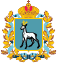 МИНИСТЕРСТВО УПРАВЛЕНИЯ ФИНАНСАМИСАМАРСКОЙ ОБЛАСТИПРИКАЗ№  г.Самара